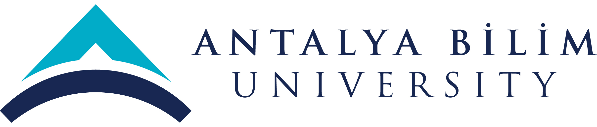 GER 302 SYLLABUSCredits: 5ECTS: 5Attandance: % 20Books: Schritte International A2/2 Kursbuch+Arbeitsbuch Hueber ISNB 978-3-19-00185334-3IMPORTANT NOTE: Books and dictionary are mandatory. Books can not be photocopied, original books will be accepted in order to respect copyright.Additional Material: Grammatik Intensivtrainer             Langenscheidt  ISNB   978-3-12-606359-3       COURSE DESCRIPTIONA2      Elementary use of languageThe Goethe-Zertifikat A2 is a German exam for adults. It requires elementary language skills and corresponds to the second level (A2) on the six-level scale of competence laid down in the Common European Framework of Reference for Languages (CEFR).EVALUATIONMidterm Exam: 30%Quiz: %10Homework: %10Final Exam: 50%COURSE SCHEDULEWeek 1: Introduction and Syllabus                Weekend, thingsWeek 2: Communication, transportionWeek 3: Travel, numbersWeek 4: Life, Modeltest (Goethe Zertifikat-A2)Week 5: Modeltest (Goethe Zertifikat-A2)Week 6: Modeltest (Goethe Zertifikat-A2)Week 7: Modeltest (Goethe Zertifikat-A2)Week 8: Modeltest (Goethe Zertifikat-A2)Week 9: Modeltest (Goethe Zertifikat-A2)Week 10: MidtermWeek 11: Modeltest (Goethe Zertifikat-A2)Week 12: Modeltest (Goethe Zertifikat-A2)Week 13: Modeltest (Goethe Zertifikat-A2)Week 14: Modeltest (Goethe Zertifikat-A2)LinksSummer Language Courses in Germanyhttp://www.daad.de/deutschland/deutsch-lernen/sommerkurse/00490.de.htmlMunich International Summer University http://www.ssk-misu.de/content/EN/http://www.iik-duesseldorf.de/deutschkurse/sommerkurse-berlin.phphttp://www.iik-duesseldorf.de/deutschkurse/sommerkurse.phpPraktikum in Germanyhttp://www.s-a.uni-muenchen.de/studierende/jobboerse/praktika_inland/index.htmlhttp://www.praktikum-service.de/Praktika_Index.phpOnline Exerciseshttp://www.iik.com/uebungen/mein-deutschbuch.denthuleen.degoethe.deschubertverlag.deDictionary(English-German) http://dict.leo.org/Online Placement Testhttp://www.goethe.de/cgi-bin/einstufungstest/einstufungstest.plExams(Türkisch) http://www.goethe.de/ins/tr/ist/lrn/prf/trindex.htmZertifikat Deutsch, Übungssatz 0.4 Download http://www.goethe.de/mmo/priv/1740559-STANDARD.pdfGoethe-Zertifikat C 1 (in the past ZMP) http://www.goethe.de/ins/tr/ist/lrn/prf/c1/deindex.htmZOP (berechtigt zur Aufnahme eines Studiums in Deutschland, befreit von der DSH-Prüfung) http://www.goethe.de/ins/de/prf/zop/enindex.htmNews (Newspapers, Television)Zweites Deutsches Fernsehen http://www.zdf.de/ZDFde/inhalt/20/0,1872,5248820,00.htmlDeutsche Welle http://www.deutsche-welle.de/dw/0,2142,265,00.htmlZDF Nachrichten http://www.heute.deSpiegel-Online http://www.spiegel.deFocus http://www.focus.deTagesspieglel http://www.tagesspiegel.deInstitutionsHome DAAD German Academic Exchange Service http://www.daad.de/de/index.htmlDAAD Information Center Istanbul http://www.daad-istanbul.comHome Goethe-Institute Istanbul http://www.goethe.de/ins/tr/ist/deindex.htmCommon European Framework of Reference for Languageshttp://www.linguanet-europa.org/pdfs/global-scale-grid-en.pdfhttp://www.coe.int/T/DG4/Linguistic/CADRE_EN.asp#TopOfPage